Утвержденарешением Думы Батецкого муниципального района от 25.10.2022 № 153-РДСТРУКТУРААДМИНИСТРАЦИИ БАТЕЦКОГО МУНИЦИПАЛЬНОГО РАЙОНААдминистрация Батецкого муниципального района формируется Главой Батецкого муниципального района и состоит из Главы муниципального района, являющегося по должности Главой Администрации муниципального района, первых заместителей Главы администрации, заместителей Главы администрации, управляющего Делами Администрации, отраслевых (функциональных) органов, муниципальных служащих Администрации района, не входящих в состав отраслевых (функциональных) органов.К отраслевым (функциональным) органам относятся:Комитет финансов;Комитет образования;Комитет культуры и туризма;Комитет экономики;Управление делами;Отдел по работе с территориями;Отдел строительства, архитектуры и жилищно-коммунального хозяйства;Отдел бухгалтерского учета и отчетности;Отдел ЗАГС;Отдел по социальной политике;Юридический отдел;Главный специалист по мобилизационной подготовке;Ведущий специалист по делам ГО и ЧС;Военно-учетный работник.Графическое изображение структуры Администрации Батецкого муниципального района 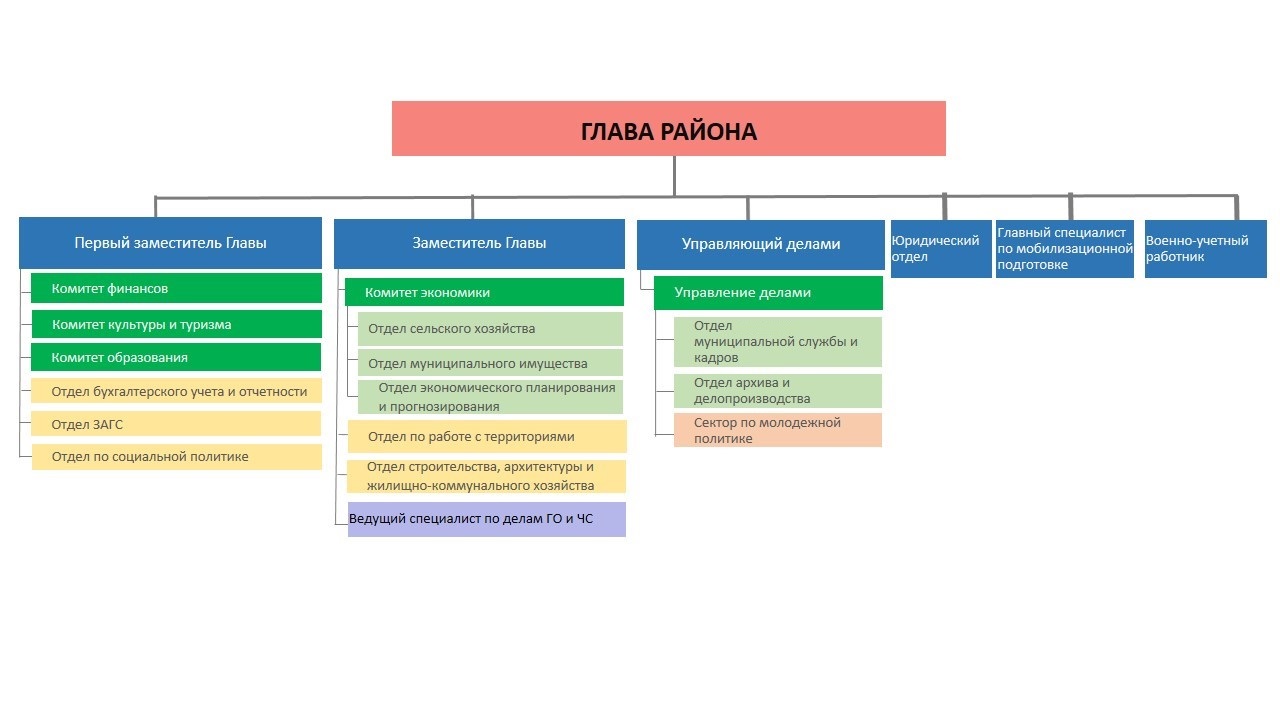 